Yukarıda vermiş olduğum bilgiler doğrultusunda 6245 sayılı Harcırah Kanununa göre ödememin (yolluk ve yevmiyenin) kurum tarafından karşılanmasını arz ederim. Adı Soyadı                                                                                                                                        İmza                                                                                           …./…/20…Ekler:Etkinlikte Sunulan Bildiri Metni / Çalışma RaporuKatılım BelgesiHarcama Belgeleri (Yolluk bildirim formu, uçak bileti ve faturası, sunu veya kurs faturası)Ulaşım uçak ile gerçekleştirilmiş ise uçuş kartı"TÜBİTAK Yurtdışı Bilimsel Etkinliklere Katılma Desteği Programı" başvuru belgesi (Sadece yurtdışı destek müracaatı için)Ortak çalışmalarda sunumu yapacak öğretim elemanına dair bilgileri içeren dilekçe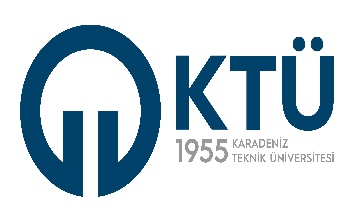 SAĞLIK HİZMETLERİ MESLEK YÜKSEKOKULUSAĞLIK HİZMETLERİ MESLEK YÜKSEKOKULUSAĞLIK HİZMETLERİ MESLEK YÜKSEKOKULU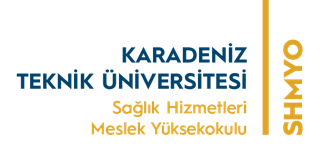 YURT İÇİ VE YURT DIŞI BİLİMSEL ETKİNLİK DESTEĞİ SONUÇ RAPORU FORMUYURT İÇİ VE YURT DIŞI BİLİMSEL ETKİNLİK DESTEĞİ SONUÇ RAPORU FORMUYURT İÇİ VE YURT DIŞI BİLİMSEL ETKİNLİK DESTEĞİ SONUÇ RAPORU FORMUDok. Kodu: İK.KF.FR.03Yay. Tar: 22.11.2022Revizyon No: 01Rev. Tar: 22.11.2022        Sayfa Sayısı: 01TC Kimlik NoUnvanı, Adı ve SoyadıBölümü / ProgramıGideceği Ülke / ŞehirGideceği Kurum veya KuruluşKaldığı SüreBilimsel Etkinliğin YeriBilimsel Faaliyetin / Etkinliğin Türü